TJ  S O K O L  V O D Ň A N Y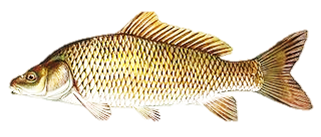 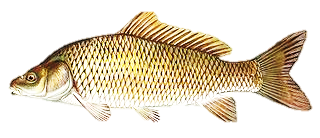 oddíl stolního tenisu pořádá  58. ročníkturnaje mužů O vodňanského kapraVšeobecná ustanovení:1. Pořadatel: 		TJ Sokol Vodňany oddíl stolního tenisu2. Místo konání: 		Sokolovna TJ Sokol Vodňany, Tyršova 3543. Datum: 17. prosince 20224. Vedení turnaje: 	ředitel: Jaroslav David - předseda oddíluhlavní rozhodčí: Jakub Davidzástupce hl. rozhodčího: David Calta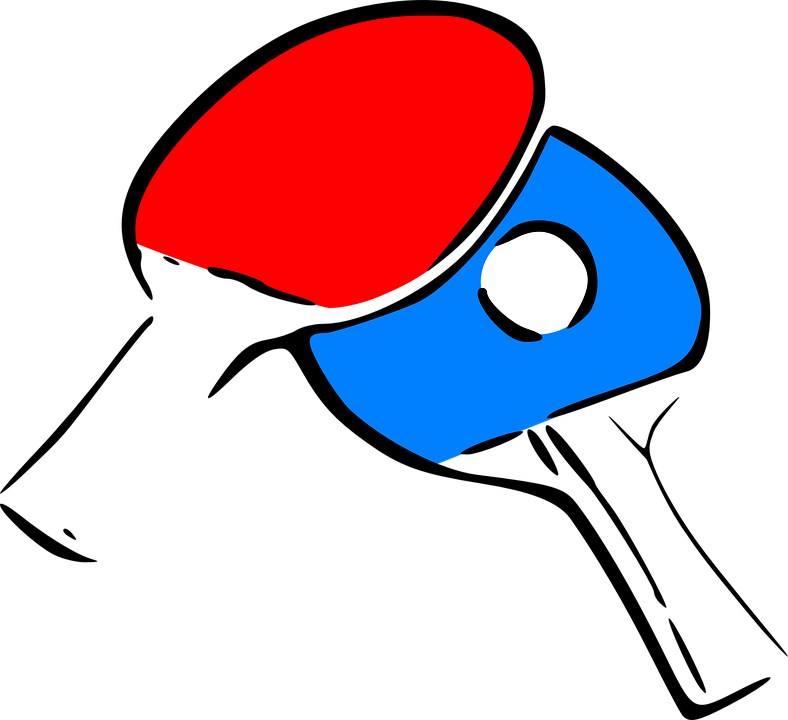 organizační pracovníci: Filip Hubáček      Václav Turek 5. Přihlášky: jmenovitě zaslat na adresu:       Jaroslav DavidRadomilická 538389 01 VodňanyTel.SMS: 604 172 794E-mail:  jaroslav_david@centrum.cz 6. Vklady: budou vybírány před začátkem turnaje ve výši stanovené soutěžním 
řádem7. Losování: v místě konání před zahájením turnajeTechnická ustanovení:8. Předpis: hraje se dle soutěžního řádu a pravidel stolního tenisu, a pravidel 
	        tohoto předpisu 9. Soutěže: 1. dvouhra mužů2. útěcha dvouhry mužů10. Systém: dle počtu přihlášených určí pořadatel11. Podmínky účasti: startují hráči Jihočeského kraje s platným registračním 
		průkazem a pozvaní hosté12. Míčky: Tibhar 40+*** - bílá plast13. Časový pořad: 8.00 - 8.30  presentace		         8.30 - 9.00  losování         9.00            zahájení turnaje14. Ceny: za 1.-8. místo15. Občerstvení: Teplá i studená kuchyně, alko - nealko nápoje. Zveme všechny stolní tenisty, fanoušky a přátele k sportovnímu setkání, které se tradičně koná v předvánoční čas ve vodňanské sokolovně.Přijďte si společně zasportovat, pobavit se a zavzpomínat.